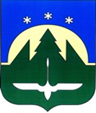 Городской округ Ханты-МансийскХанты-Мансийского автономного округа – ЮгрыДУМА ГОРОДА ХАНТЫ-МАНСИЙСКАРЕШЕНИЕ№ 432-VI РД		                                                         Принято									   29 мая 2020 годаО внесении изменений в Решение Думы города Ханты-Мансийска
от 21 июля 2011 года № 70
«О Департаменте градостроительства и архитектуры Администрации города Ханты-Мансийска»Рассмотрев проект изменений в Решение Думы города
Ханты-Мансийска от 21 июля 2011 года № 70 «О Департаменте градостроительства и архитектуры Администрации города Ханты-Мансийска», руководствуясь частью 1 статьи 69 Устава города Ханты-Мансийска,Дума города Ханты-Мансийска РЕШИЛА:Внести в пункт 2.1 раздела 2 приложения к Решению Думы города Ханты-Мансийска от 21 июля 2011 года № 70 «О Департаменте градостроительства и архитектуры Администрации города Ханты-Мансийска» следующие изменения:1) подпункт 2.1.11 изложить в следующей редакции:«2.1.11.Осуществляет подготовку и выдачу (направление) разрешения               на строительство (за исключением случаев, предусмотренных Градостроительным кодексом Российской Федерации, иными федеральными законами), разрешения на ввод объектов в эксплуатацию при осуществлении строительства, реконструкции объектов капитального строительства, расположенных на территории города Ханты-Мансийска, уведомления                         о соответствии указанных в уведомлении о планируемом строительстве параметров объекта индивидуального жилищного строительства или садового дома установленным параметрам и допустимости размещения объекта индивидуального жилищного строительства или садового дома на земельном участке, уведомления о несоответствии указанных в уведомлении                               о планируемом строительстве параметров объекта индивидуального жилищного строительства или садового дома установленным параметрам                           и (или) недопустимости размещения объекта индивидуального жилищного строительства или садового дома на земельном участке, уведомления                            о соответствии или несоответствии построенных или реконструированных объектах индивидуального жилищного строительства или садового дома требованиям законодательства о градостроительной деятельности                             при строительстве или реконструкции объектов индивидуального жилищного строительства или садовых домов на земельных участках, расположенных                    на территории города Ханты-Мансийска.»;2) подпункт 2.1.26 изложить в следующей редакции:«2.1.26.Осуществляет подготовку в соответствии с гражданским законодательством Российской Федерации проекта решения о сносе самовольной постройки, решения о сносе самовольной постройки                            или  ее приведении в соответствие с установленными требованиями, решения об изъятии земельного участка, не используемого по целевому назначению или используемого с нарушением законодательства Российской Федерации, осуществлении сноса самовольной постройки или ее приведения в соответствие с установленными требованиями в случаях, предусмотренных Градостроительным кодексом Российской Федерации.»;3) подпункт 2.1.30 изложить в следующей редакции:«2.1.30.Размещает сведения об адресах в государственном адресном реестре в соответствии с порядком ведения государственного адресного реестра.»;4) подпункт 2.1.45 изложить в следующей редакции:«2.1.45.Организует мероприятия по формированию земельных участков для садоводства и огородничества, в целях приобретения гражданами, подавшими заявления о предоставлении таких земельных участков, до дня вступления в силу Федерального закона от 29 июля 2017 года № 217-ФЗ                   «О ведении гражданами садоводства и огородничества для собственных нужд         и о внесении изменений в отдельные законодательные акты Российской Федерации».»;5) подпункт 2.1.46 признать утратившим силу;6) подпункт 2.1.47 признать утратившим силу;7) дополнить подпунктом 2.1.59 следующего содержания:«2.1.59.Осуществляет иные полномочия, отнесенные к компетенции органов местного самоуправления законодательством Российской Федерации                            и Ханты-Мансийского автономного округа – Югры, а также предусмотренные Уставом города Ханты-Мансийска и принятыми в соответствии с ними муниципальными правовыми актами города Ханты-Мансийска.».Председатель Думы города Ханты-Мансийска 			                                       К.Л. Пенчуков                                                                                                                       Подписано29 мая 2020 года